Załącznik Nr 1 do uchwały Nr …………….Rady Gminy Osielskoz dnia …………………… r.    Lokal przystosowany do potrzeb wyborców niepełnosprawnych.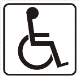 Numer obwodu głosowaniaGranice obwodu głosowaniaSiedziba obwodowej komisji wyborczej1Sołectwo Osielsko – część:miejscowość Osielsko  ulice: Akacjowa, Brzozowa, Centralna numery parzyste od 20 do 56, Cisowa, Cyprysowa, Dębowa, Głogowa, Grabowa, Jałowcowa, Jarzębinowa, Jaśminowa, Jaworowa, Jodłowa, Kalinowa, Kasztanowa, Klonowa, Leśna numery nie parzyste od 1 do 51 i numery parzyste od 2 do 48, Limbowa, Lipowa, Olszynowa, Platanowa, Poprzeczna numery parzyste od 2 do końca,, Sosnowa, Świerkowa, Wiązowa, Wierzbowa, Wrzosowa.Szkoła Podstawowa  w OsielskuOsielsko ul. Centralna 7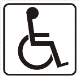 2Sołectwo ŻołędowoŚwietlica  ŻołędowoŻołędowo ul. Leona Wyczółkowskiego 2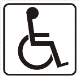 3Sołectwo MaksymilianowoŚwietlica MaksymilianowoMaksymilianowo ul. Kościelna 2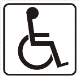 4Sołectwo JarużynŚwietlica JarużynJarużyn ul. Starowiejska 165Sołectwo Niemcz – część:miejscowość Niemcz  ulice: Alfreda Nobla, Bajkowa, Bolesława Prusa, Bydgoska numery nieparzyste od 1A do 41 i numery parzyste od 2 do 54, Czarnoleska, Czesława Miłosza, Dobra, Henryka Sienkiewicza, Ignacego Krasickiego, Jana Kochanowskiego, Jeździecka numery parzyste od 4 do końca, Juliana Tuwima, Ks. Henryka Mrossa, Marii Konopnickiej, Marii Skłodowskiej-Curie, Myśliwska, Parkowa, Pod Wierzbami, Pogodna, Sadyba, Sielska, Smukalska numery nieparzyste od 1 do końca i numery parzyste od 62 do końca, Strzelecka, Tęczowa, Urocza, Witkacego, Władysława Reymonta, Zielona.Szkoła Podstawowa w NiemczuNiemcz ul. Bydgoska 35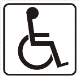 6Sołectwo BożenkowoŚwietlica BożenkowoBożenkowo ul. Harcerska 27Sołectwo Niwy-WilczeŚwietlica Niwy-WilczeWilcze ul. Słupska 48Sołectwo Osielsko – część:miejscowość Myślęcinek, miejscowość Osielsko  ulice: Bazyliowa, Bursztynowa, Dzikiej Gęsi,  Fregaty, Gawronia, Jana Pawła II numery parzyste od 2 do 12 i numery nieparzyste od 1 do 19, Koperkowa numery nieparzyste od 1 do 15 i numery parzyste od 2 do 4, Koralowa, Lagunowa, Miętowa, Młyńska, Morska, Oceaniczna, Orla, Puszczykowa, Sokola, Szosa Gdańska numery nieparzyste od 1 do 41 oraz numery parzyste od 2 do 10, Tymiankowa, Wyspowa, Zatokowa, Zięby, Ziołowa.Szkoła Podstawowa  w OsielskuOsielsko ul. Centralna 79Sołectwo Osielsko – część:miejscowość Osielsko  ulice: Agatowa, Ametystowa, Bałtycka, Cicha, Diamentowa, Grzybowa, Gwiaździsta, Jana Pawła II numery parzyste od 14 do końca i numery nieparzyste od 21 do końca, Jantarowa, Jesienna, Jeziorańska, Jowiszowa, Kąty, Kolonijna, Krabowa, Krzywa, Księżycowa, Lazurowa, Marsowa, Moczarowa, Nadbrzeżna, Opalowa, Paprociowa, Perłowa, Rubinowa, Słoneczna, Stawowa, Szmaragdowa, Szosa Gdańska numery nie parzyste od 43 do końca, Szuwarowa, Tatarakowa, Wadowicka, Wakacyjna.Gminny Ośrodek Kultury OsielskoOsielsko ul. Szosa Gdańska 57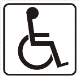 10Sołectwo Niemcz – część:miejscowość Niemcz  ulice: Adama Kowalskiego, Agaty Mróz, Alpejczyków, Archimedesa, Bronisława Czecha, Bronisława Malinowskiego, Bydgoska numery nieparzyste od 43 do końca i numery parzyste od 56 do końca, Ferdynanda Magellana, Galileusza, Haliny Konopackiej, Heleny Marusarzówny, Hokeistów, Huberta Wagnera, Hubertusa, Heraklita, Herkulesa, Ireny Szydłowskiej, Jadwigi Wajs, Jana Heweliusza, Janusza Kusocińskiego, Janusza Sidły, Janusza Ślązaka, Jerzego Brauna, Jerzego Kukuczki, Józefa Kotlarczyka, Kajakarzy,  Kazimierza Deyny, Kolarzy, Krzysztofa Kolumba, Leonida Teligi, Łowiecka, Łuczników, Łyżwiarzy, Macieja Berbeki, Maratończyków, Marco Polo, Mikołaja Kopernika, mjr Henryka Dobrzańskiego, Narciarzy, Olimpijczyków, Ostoja, Oszczepników, Panczenistów, Piotra Morawskiego, Pitagorasa, Platona, Saneczkarzy, Smukalska numery parzyste od 2 do 60, Sokratesa, Stanisławy Walasiewiczówny, Tadeusza Kościuszki, Tadeusza Ślusarskiego, Talesa, Wandy Rutkiewicz, Wioślarzy, Władysława Komara, Wojskiego, Zdzisława Krzyszkowiaka, Zygmunta Buhla.Szkoła Podstawowa w NiemczuNiemcz ul. Bydgoska 35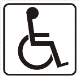 11Sołectwo Niemcz- część:miejscowość Niemcz  ulice: Aleja Adama Mickiewicza, Arkadia, Babiego Lata, Borowikowa, Borówkowa, Delfinowa, Elizy Orzeszkowej, Fryderyka Chopina, Homarowa, Jacka Malczewskiego, Jana Kasprowicza, Jana Matejki, Jana Styki, Jeździecka numer parzysty 2, Józefa Chełmońskiego, Juliusza Słowackiego, Kolonijna, Krabowa, Karaibska, Koźlakowa, Kwiatu Paproci, Lagunowa, Leona Wyczółkowskiego, Leśnego Runa, Leśny Zaułek, Marii Jaremy, Moczarowa, Okoniowa, Olszynki, Rekinowa, Sójki, Stanisława Wyspiańskiego, Stefana Żeromskiego, Wielorybia, Wita Stwosza, Wojciecha Kossaka, Xawerego Dunikowskiego, Zaułek Jagodowy, Zaułek Jeżynowy, Zaułek Malinowy, Zaułek Poziomkowy, Żurawinowa.Szkoła Podstawowa w NiemczuNiemcz ul. Bydgoska 3512Sołectwo Osielsko – część:miejscowość Osielsko ulice: Agrestowa, Aroniowa, Berberysowa, Boczna, Borsucza, Botaniczna, Centralna numery nie parzyste od 1 do końca i numery parzyste od 58 do końca, Cytrynowa, Czeremchy, Czereśniowa, Długa, Dzikiej Róży, Gronostajowa, Jelenia, Krótka, Kruszyny, Limonkowa, Lisia, Malinowa, Migdałowa, Niedźwiedzia, Orzechowa, Owocowa, Polna, Pomarańczowa, Poprzeczna numery nie parzyste od 1 do końca, Porzeczkowa, Poziomkowa, Rokitnika, Rysia, Sarnia, Szosa Gdańska numery parzyste od 58 do końca, Truskawkowa, Trzmieliny, Tuberozy, Wilcza, Zacisze, Zajęcza, Zakątek, Zalesie, ZapłotekSzkoła Podstawowa  w OsielskuOsielsko ul. Centralna 7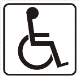 13Sołectwo Osielsko – część:miejscowość Czarnówczyn,miejscowość Osielsko  ulice: Blacharska, Centralna numery parzyste od 2 do 18, Chabrowa, Goździkowa, Gryczana, Irysowa, Jeżynowa, Konwaliowa, Koperkowa numery nieparzyste od 17 do końca i numery parzyste od 6 do końca, Kwiatowa, Lawendowa, Leśna numery nieparzyste od 53 do końca i numery parzyste od 50 do końca, Magnoliowa, Makowa, Modrakowa, Modrzewiowa, Narcyzowa, Parowy, Różana, Rumiankowa, Stokrotkowa, Stolarska, Storczykowa, Szosa Gdańska numery parzyste od 12 do 56, Ślusarska, Tapicerska, Topolowa, Wiatrakowa, Zbożowa, Żonkilowa.Szkoła Podstawowa  w OsielskuOsielsko ul. Centralna 7